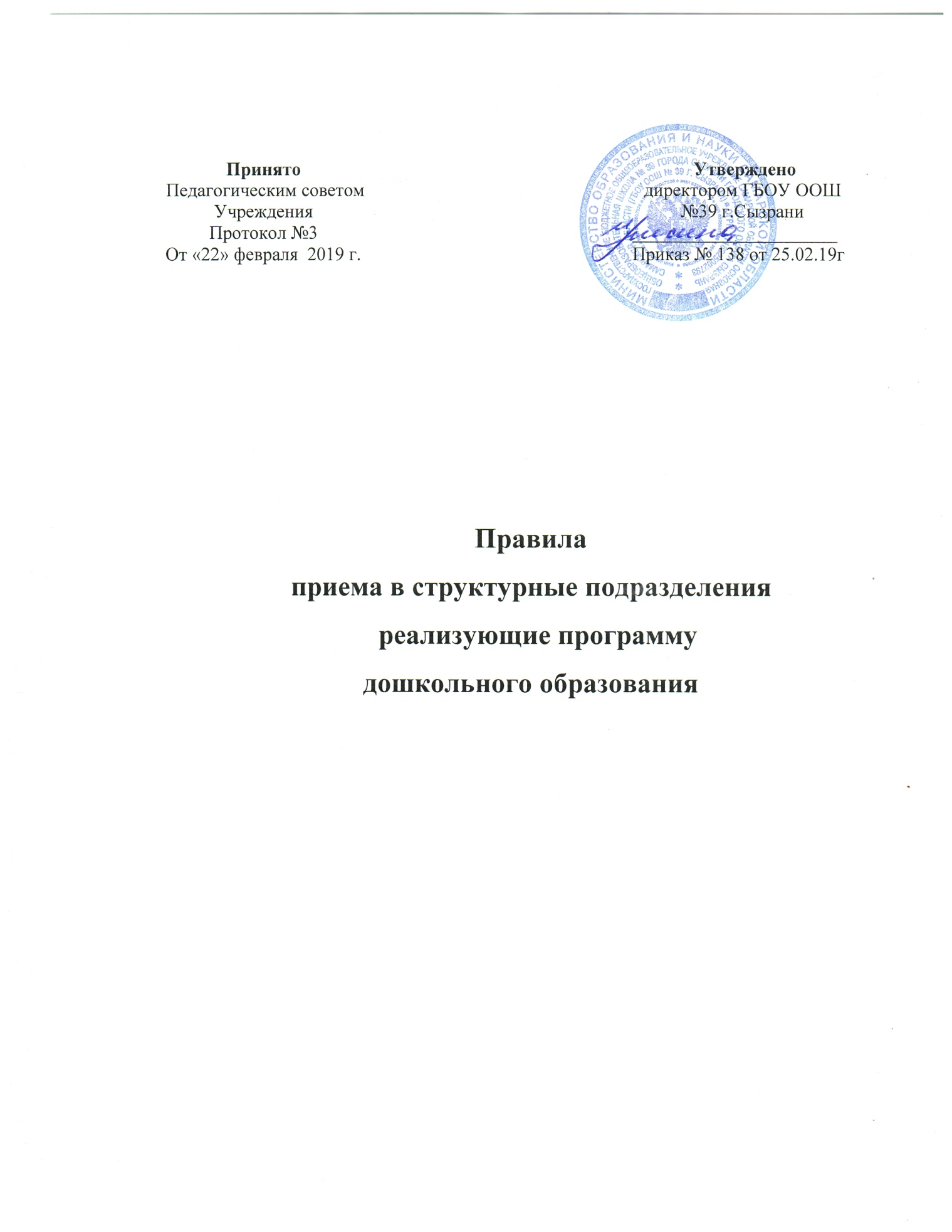 Общие положения1.1.Настоящее положение регулирует порядок приема, перевода и отчисления обучающихся (воспитанников) структурных  подразделений, реализующих общеобразовательную программу дошкольного образования «Детский сад № 59» и «Детский сад №8» (далее - СП «Детский сад №59 »  и СП «Детский сад №8» ГБОУ ООШ № 39г. Сызрани), государственного бюджетногообщеобразовательного учреждения Самарской области основной общеобразовательной школы №39 города Сызрани городского округа Сызрань Самарской области (далее - Учреждение). 1.2. Положение разработано в соответствии:Федеральным законом № 273-ФЗ от 29.12.2012(ред. от 02.05.2015 № 122-ФЗ) «Об образовании в Российской Федерации»; Федеральнымзаконом от 24.07.1998 г. № 124-ФЗ «Об основных гарантиях прав ребенка в Российской Федерации»;Распоряжением Правительства Российской Федерации от 17.12.2009 г. № 1993-р «Об утверждении сводного перечня первоочередных государственных и муниципальных услуг, предоставляемых в электронном виде»;Приказом министерства образования и науки Российской Федерации от 30.08.2013 № 1014 «Об утверждении Порядка организации и осуществления образовательной деятельности по основным общеобразовательным программам – образовательным программам дошкольного образования»; Приказом Министерства образования и науки Российской Федерации от 17.10.2013 № 1155 «Об утверждении федерального государственного образовательного стандарта дошкольного образования»,Административным регламентом предоставления министерством образования и науки Самарской области государственной услуги «Предоставление дошкольного образования по основной общеобразовательной программе, а также присмотр и уход», утвержденным приказом министерства образования и науки Самарской области от 11.06.2015 г № 201-од;приказом Министерства образования и науки Российской Федерации от 08.04.2014 г. № 293«Об утверждении Порядка приема на обучение по образовательным программам дошкольногообразования»;приказом Министерства образования и науки Российской Федерации от 13.01.2014 г. № 8 «Об утверждении примерной формы договора об образовании пообразовательным программам дошкольного образования».1.3. Задачи Положения:− обеспечение и защита прав граждан Российской Федерации на получение дошкольного образования;− определение прав, обязанностей физических и юридических лиц при осуществленииприема, перевода, отчисления обучающихся (воспитанников) из структурных подразделений«Детский сад №» 59 и «Детский сад №8» ГБОУ ООШ №39 г.Сызрани.1.4. Структурные подразделения, реализующие общеобразовательные программы дошкольного образования «Детский сад № 59», «Детский сад № 8 ГБОУ ООШ № 39г. Сызрани осуществляют государственную услугу: «предоставление дошкольногообразования по основной общеобразовательной программе, а так же присмотр и уход» (далее - государственная услуга).1.5. Получателями государственной услуги являются граждане Российской Федерации, иностранные граждане, лица без гражданства на равных основаниях, если иное не предусмотрено законом или международным договором Российской Федерации (далее - родитель (законный представитель), обучающиеся (воспитанники): - при постановке на учет для зачисления детей в СП «Детский сад № » - в возрасте от рождения до 7 лет; - при организации образовательного процесса - в возрасте от 2 лет до прекращения образовательных отношений, но не позже достижения ими возраста 8 лет.1.6. Государственная услуга является общедоступной и гарантируется лицам, проживающим на территории Самарской области,   закрепленной за Учреждением,   и имеющим право на получение дошкольного образования независимо от пола,  расы,   национальности,  языка, происхождения,   отношения к религии,   убеждений,   принадлежности к общественным организациям (объединениям), состояния здоровья, социального, имущественного положения. 1.7. На информационном  стенде в помещении СП «Детский сад №59» и СП «Детский сад №8»   предназначенного  дляприема граждан размещается информация опорядке, сроках,процедурах, в том числе о ходе предоставления государственной услуги.1.8. Родители (законные представители) имеют право выбора государственного образовательного учреждения с учетом реализуемых образовательных программ (не более пяти).Постановка детей на очередь в СП «Детский сад № 59» и  СП «Детский сад №8»ГБОУ ООШ № 39 г. Сызрани2.1.Постановка детей на очередь в структурные подразделения для получения государственной услуги «Предоставление дошкольного образования по основной общеобразовательной программе, а также присмотр и уход» осуществляется в рамках административных процедур: прием и рассмотрение документов от заявителя для постановки ребёнка в электронную базу данных (далее - ЭБД) посредством автоматизированной системы управления региональной системой образования (далее - АСУ РСО); регистрация ребенка в ЭБД и учет детей - формирование поименного электронного списка детей, нуждающихся в дошкольном образовании, присмотре и уходе. Данные административные процедуры осуществляются ответственным работником, прошедшим обучение по вопросу работы в ЭБД.2.2.Заявление о постановке на учет в «Ресурсный центр» может осуществляться при личном (очном) обращении родителя (законного представителя), почтовым сообщением суведомлением о вручении или при самостоятельном обращении посредством информационно-комуникационных сетей общего доступа (сеть Интернет) к информационным ресурсам за получением государственной услуги на Едином портале государственных и муниципальных услуг (функций) Российской Федерации (www.gosuslugi.ru), Портале государственных и муниципальных услуг (функций) Самарской области (www.pgu.samregion.ru), официальном сайте минобрнауки Самарской области (www.educat.samregion.ru), на официальных сайтах Территориальных управлений и Учреждения.2.3. Для регистрации ребенка при постановке на учет в ЭБД предъявляются следующие документы:−   заявление о постановке на учет по утвержденной форме;−   документ, удостоверяющий личность родителя (законного представителя);− оригинал свидетельства о рождении ребенка или документа, подтверждающего родство заявителя (или законность представления прав ребенка);−   свидетельство о регистрации ребенка по месту жительства или по месту пребывания;− документ, подтверждающий право (льготу) родителям (законным представителям) на внеочередное или первоочередное предоставление места в  структурных подразделениях  ГБОУ ООШ № 39 г. Сызрани в соответствии с действующим федеральным и региональным законодательством (при наличии);− заключение психолого-медико-педагогической комиссии для постановки на учет в группы компенсирующей и комбинированной направленности (для детей с ограниченными возможностями здоровья) (при наличии).2.4. Родители (законные представители) детей, являющихся иностранными гражданами или лицами без гражданства, дополнительно предъявляют документ, подтверждающий родство заявителя (или законность представления прав ребенка), и документ, подтверждающий право заявителя на пребывание в Российской Федерации. Иностранные граждане и лица без гражданства все документы представляют на русском языке или вместе с заверенным в установленном порядке переводом на русский язык.2.5. Рассмотрение заявления и предоставленных документов о постановке на учет осуществляется в течение одного рабочего дня с момента личного обращения родителя (законного представителя).Результатом административной процедуры по постановке на учет является:− постановка детей на учет для зачисления в СП «Детский сад № 8» и СП «Детский сад №59» ГБОУ ООШ № 39г. Сызрани с регистрацией ребенка в АСУ РСО в статусе «Очередник» и в установленном порядке выдачей родителю (законному представителю) обращения на бумажном носителе с информацией об очередности по установленной форме;−   мотивированный отказ в постановке на учет.2.6. Основанием для отказа в приеме документов является:−   несоответствие сведений или неполный пакет документов;−   наличие в оригиналах и копиях предоставленных заявителем документах исправлений;− отказ заявителя дать согласие на обработку своих персональных данных и персональных данных ребенка, в отношении которого подается заявление;− наличие ранее зарегистрированного заявления о постановке на учет в ЭБД;− ребенок посещает другую ГОО;− возраст ребенка превышает 7 лет.Прием воспитанников в СП«Детский сад №59» и СП «Детский сад №8»ГБОУ ООШ № 39 г. Сызрани3.1.Прием воспитанников в СП «Детский сад № » ГБОУ ООШ № 39 г. Сызрани осуществляется в рамках административных процедур государственной услуги:распределение мест в СП«Детский сад № 59 и СП «Детский сад №8» ГБОУ ООШ № 39 г. Сызрани; принятие решения о предоставлении (отказе в предоставлении) государственной услуги;ознакомление родителей (законных представителей) с уставом Учреждения, лицензией на право веденияобразовательной деятельности, с образовательной программой дошкольного образования и другими документами, регламентирующими организацию и осуществление образовательной деятельности.3.2.Автоматизированный процесс распределения мест в СП«Детский сад №8» и СП «Детский сад №59» ГБОУ ООШ № 39г. Сызрани осуществляется территориальной комиссией по комплектованию обучающимися (воспитанниками) государственных бюджетных общеобразовательных учреждений Западногоуправления министерства образования и науки Самарской области, реализующих образовательные программы дошкольного образования, в соответствии с действующим санитарным законодательством.3.3.Распределение мест осуществляется с учетом:- даты регистрации заявлений в АСУ РСО;-  наличия у заявителя права на внеочередное и первоочередное получение места для ребенка; - возраста ребенка;- вида (направленности) группы;-  желаемой даты зачисления; - предпочитаемого режима пребывания.3.4. Результаты распределения мест формируются в виде списка детей, получивших места СП «Детский сад №59» и  СП «Детский сад №8» ГБОУ ООШ № 39 г. Сызрани в результате электронного распределения мест (далее – Список).3.5. Право внеочередного и первоочередного приема вСП «Детский сад №59» и  СП «Детский сад №8» ГБОУ ООШ № 39 г. Сызрани имеют:− дети из семей, имеющих такое право в соответствии с федеральным и региональным законодательством.В соответствии с Законом Российской Федерации «О социальной защите граждан,подвергшихся воздействию радиации вследствие катастрофы на Чернобыльской АЭС», право на внеочередное предоставление места в государственные образовательные организации (далее – ГОО) установлено для следующих категорий граждан:дети граждан, получивших или перенесших лучевую болезнь и другие заболевания, связанные с радиационным воздействием вследствие чернобыльской катастрофы или с работами по ликвидации последствий катастрофы на Чернобыльской АЭС;дети инвалидов вследствие чернобыльской катастрофы из числа: граждан (в том числе временно направленных или командированных), принимавших участие в ликвидации последствий катастрофа в пределах зоны отчуждения или занятых на эксплуатации или других работах на Чернобыльской АЭС; военнослужащих и военнообязанных, призванных на специальные сборы и привлеченных к выполнению работ,   связанных с ликвидацией последствий чернобыльской катастрофы, независимо от места дислокации и выполнявшихся работ,  а также лиц начальствующего и рядового состава органов внутренних дел,   Государственной противопожарной службы, проходивших (проходящих) службу в зоне отчуждения;граждан, эвакуированных из зоны отчуждения и переселенных из зоны отселения либо выехавших в добровольном порядке из указанных зон после принятия решения об эвакуации; граждан, отдавших костный мозг для спасения жизни людей, пострадавших вследствие чернобыльской катастрофы, независимо от времени, прошедшего с момента трансплантации костного мозга, и времени развития у них в этой связи инвалидности;дети и подростки, страдающие болезнями вследствие чернобыльской катастрофы или обусловленными генетическими последствиями радиоактивного облучения одного из родителей;последующие поколения детей в случае развития у них заболеваний вследствие чернобыльской катастрофы или обусловленных генетическими последствиями радиоактивного облучения одного из родителей.В соответствии с Федеральным законом «О социальной защите граждан Российской Федерации, подвергшихся воздействию радиации вследствие аварии в 1957 году на производственном объединении «Маяк» и сбросов радиоактивных отходов в реку Теча» право на внеочередное предоставление места в ГОО установлено для следующих категорий граждан:дети граждан (в том числе временно направленных или командированных), включая военнослужащих и военнообязанных, призванных на специальные сборы, лиц начальствующего и рядового состава органов внутренних дел, органов государственной безопасности, органов гражданской обороны, принимавших в 1957 - 1958 годах непосредственное участие в работах по ликвидации последствий аварии в 1957 году на производственном объединении «Маяк», а также на граждан, включая военнослужащих и военнообязанных, призванных на специальные сборы, лиц начальствующего и рядовогоорганов внутренних дел, органов государственной безопасности, органов гражданской обороны, занятых на работах по проведению защитных мероприятий и реабилитации радиоактивно загрязненных территорий вдоль реки Теча в 1949 - 1956 годах;дети граждан (в том числе временно направленных или командированных), включая военнослужащих и военнообязанных, призванных на специальные сборы, лиц начальствующего и рядового состава органов внутренних дел, органов государственной безопасности, органов гражданской обороны, принимавших в 1959 - 1961 годах непосредственное участие в работах по ликвидации последствий аварии в 1957 году на производственном объединении «Маяк», а также на граждан, включая военнослужащих и военнообязанных, призванных на специальные сборы, лиц начальствующего и рядового состава органов внутренних дел, органов государственной безопасности, органов гражданской обороны, занятых на работах по проведению защитных мероприятий и реабилитации радиоактивно загрязненных территорий вдоль реки Теча в 1957 - 1962 годах};дети граждан, эвакуированных (переселенных), а также добровольно выехавших из населенных пунктов (в том числе эвакуированных (переселенных) в пределах населенных пунктов, где эвакуация (переселение) производилась частично), подвергшихся радиоактивному загрязнению вследствие аварии в 1957 году на производственном объединении «Маяк» и сбросов радиоактивных отходов в реку Теча, включая детей, в том числе детей, которые в момент эвакуации (переселения) находились в состоянии внутриутробного развития, атакже на военнослужащих, вольнонаемный состав войсковых частей и спецконтингент, эвакуированных в 1957 году из зоны радиоактивного загрязнения. К добровольно выехавшим гражданам относятся граждане, выехавшие с 29 сентября 1957 года по 31 декабря 1960 года включительно из населенных пунктов, подвергшихся радиоактивному загрязнению вследствие аварии в 1957 году на производственном объединении «Маяк», а также выехавшие с 1949 года по 1962 год включительно из населенных пунктов (в том числе переселившиеся впределах населенных пунктов, где переселение производилось частично), подвергшихся радиоактивному загрязнению вследствие сбросов радиоактивных отходов в реку Теча;4)	дети граждан,   проживающих в населенных пунктах,   подвергшихся радиоактивномусбросов радиоактивных отходов в реку Теча, где средняя годовая эффективная доза облучения составляет в настоящее время свыше 1мЗв(0,1 бэр) (дополнительно над уровнем естественного радиационного фона для данной местности);дети граждан, проживавших в 1949 - 1956 годах в населенных пунктах, подвергшихся радиоактивному загрязнению вследствие сбросов радиоактивных отходов в реку Теча, и получивших накопленную эффективную дозу облучения свыше 35сЗв(бэр);дети граждан, проживавших в 1949 - 1956 годах в населенных пунктах, подвергшихся радиоактивному загрязнению вследствие сбросов радиоактивных отходов в реку Теча, и получивших накопленную эффективную дозу облучения свыше 7сЗв(бэр), но не более 35сЗв(бэр);дети граждан, добровольно выехавших на новое место жительства из населенных пунктов, подвергшихся радиоактивному загрязнению вследствие аварии в 1957 году на производственном объединении «Маяк» и сбросов радиоактивных отходов в реку Теча, где средняя годовая эффективная доза облучения составляет в настоящее время свыше 1мЗв(0,1 бэр) (дополнительно над уровнем естественного радиационного фона для данной местности);дети граждан получившим лучевую болезнь, другие заболевания, включенные в перечень заболеваний, возникновение или обострение которых обусловлены воздействием радиации вследствие аварии в 1957 году на производственном объединении «Маяк» и сбросов радиоактивных отходов в реку Теча, а также ставших инвалидами вследствие воздействия радиации;дети из семей, потерявших кормильца, в случае, если смерть явилась следствием воздействия радиации в результате аварии в 1957 году на производственном объединении «Маяк» и сбросов радиоактивных отходов в реку Теча. из числа граждан получивших лучевуюболезнь, другие заболевания, включенные в перечень заболеваний, возникновение или обострение которых обусловлены воздействием радиации вследствие аварии в 1957 году на производственном объединении «Маяк» и сбросов радиоактивных отходов в реку Теча, а также ставших инвалидами вследствие воздействия радиации;10)дети первого и второго поколения граждан, указанных в статье 1 Федерального закона «О социальной защите граждан Российской Федерации, подвергшихся воздействию радиации вследствие аварии в 1957 году на производственном объединении «Маяк» и сбросов радиоактивных отходов в реку Теча», страдающим заболеваниями вследствие воздействия радиации на их родителей.соответствии с Федеральным законом «О прокуратуре Российской Федерации» право на внеочередное предоставление места в ГОО установлено для детей прокуроров.соответствии с Законом Российской Федерации «О статусе судей в Российской Федерации» право на внеочередное предоставление места в ГОО установлено для детей судей.соответствии с Федеральным законом «О Следственном комитете Российской Федерации» право на внеочередное предоставление места в ГОО установлено для детей сотрудников Следственного комитета.соответствии с постановлением Правительства Российской Федерации от 09.02.2004 №65   «О дополнительных гарантиях и компенсациях военнослужащим и сотрудникамфедеральных органов исполнительной власти, участвующим в контртеррористических операциях и обеспечивающим правопорядок и общественную безопасность на территории Северо-Кавказского региона Российской Федерации» право на внеочередное предоставление места в ГОО установлено для детей погибших (пропавших без вести), умерших, ставших инвалидами сотрудников и военнослужащих из числа сотрудников и военнослужащих специальных сил по обнаружению и пресечению деятельности террористических организаций и групп, их лидеров и лиц, участвующих в организации и осуществлении террористических акций на территории Северо-Кавказского региона Российской Федерации, а также сотрудников и военнослужащих Объединенной группировки войск (сил) по проведению контртеррористических операций на территории Северо-Кавказского региона Российской Федерации:а) проходивших службу (военную службу) в воинских частях, учреждениях и подразделенияхзагрязнению вследствие аварии в 1957 году на производственном объединении «Маяк» и Вооруженных Сил Российской Федерации, других войск, воинских формирований и органов, а также в органах внутренних дел Российской Федерации, учреждениях, органах и подразделениях уголовно-исполнительной системы, Государственной противопожарной службы Министерства Российской Федерации по делам гражданской обороны, чрезвычайным ситуациям и ликвидации последствий стихийных бедствий, органах по контролю за оборотом наркотических средств и психотропных веществ (далее - воинские части и органы), дислоцированных на постоянной основе на территории Республики Дагестан, Республики Ингушетия и Чеченской Республики; б) командированных в воинские части и органы, указанные в подпункте «а» настоящего пункта;в) направленных в Республику Дагестан, Республику Ингушетия и Чеченскую Республику в составе воинских частей, воинских формирований, подразделений, групп и органов (в том числе для выполнения задач по обустройству воинских частей и органов, дислоцированных на территориях указанных республик); г) участвовавших в контртеррористических операциях и обеспечивавших правопорядок иобщественную безопасность на административной границе с Чеченской Республикой в составе воинских частей, воинских формирований, подразделений, групп и органов по перечням, определяемым соответствующими федеральными органами исполнительной власти; д) проходивших службу (военную службу) в воинских частях и органах, дислоцированных на постоянной основе на территории Кабардино-Балкарской Республики, Карачаево-Черкесской Республики и Республики Северная Осетия - Алания;е) командированных в воинские части и органы, указанные в подпункте «д» настоящего пункта;ж) направленных в Кабардино-Балкарскую Республику, Карачаево-Черкесскую Республику и Республику Северная Осетия - Алания в составе воинских частей, воинских формирований, подразделений, групп и органов (в том числе для выполнения задач по обустройству воинских частей и органов, дислоцированных на территориях указанных республик).соответствии с Законом Самарской области «О государственной поддержке граждан, имеющих детей» право на внеочередное предоставление места в ГОО установлено для детей педагогических работников данных организаций, выполняющих обязанности по обучению и воспитанию детей дошкольного возраста и (или) организующих образовательную деятельность по реализации образовательных программ дошкольного образования.В соответствии с Указом Президента Российской Федерации «О дополнительных мерах государственной поддержки инвалидов» право на первоочередное предоставление места в ГОО установлено для детей-инвалидов и детей, один из родителей которых является инвалидом.соответствии с Указом Президента Российской Федерации «О мерах по социальной поддержке многодетных семей» право на первоочередное предоставление места в ГОО установлено для детей из многодетных семей.соответствии с Федеральным законом «О статусе военнослужащих» право на первоочередное предоставление места в ГОО установлено для детей военнослужащих по месту жительства их семей.соответствии с Федеральным законом «О полиции» право на первоочередное предоставление места в ГОО по месту жительства установлено для следующих категорий граждан:дети сотрудника полиции, а также дети, находящиеся (находившиеся) на иждивении сотрудника полиции, гражданина Российской Федерации;дети сотрудника полиции, а также дети, находящиеся (находившиеся) на иждивении сотрудника полиции, гражданина Российской Федерации, погибшего (умершего) вследствие увечья или иного повреждения здоровья, полученных в связи с выполнением служебных обязанностей;дети сотрудника полиции, а также дети, находящиеся (находившиеся) на иждивении сотрудника полиции, гражданина Российской Федерации, умершего вследствие заболевания, полученного в период прохождения службы в полиции;дети гражданина Российской Федерации, а также дети, находящиеся (находившиеся) на иждивении сотрудника полиции, гражданина Российской Федерации, уволенного со службы вполиции вследствие увечья или иного повреждения здоровья, полученных в связи с выполнением служебных обязанностей и исключивших возможность дальнейшего прохождения службы в полиции;дети гражданина Российской Федерации, а также дети, находящиеся (находившиеся) на иждивении сотрудника полиции, гражданина Российской Федерации, умершего в течение одного года после увольнения со службы в полиции вследствие увечья или иного повреждения здоровья, полученных в связи с выполнением служебных обязанностей, либо вследствие заболевания, полученного в период прохождения службы в полиции, исключивших возможность дальнейшего прохождения службы в полиции.соответствии с Федеральным законом «О социальных гарантиях сотрудникам некоторых федеральных органов исполнительной власти и внесении изменений в отдельные законодательные акты Российской Федерации» право на первоочередное предоставление места в ГОО по месту жительства установлено для следующих категорий граждан:дети сотрудника, а также дети, находящиеся (находившиеся) на иждивении сотрудника гражданина Российской Федерации, имеющего специальное звание и проходящего службу в учреждениях и органах уголовно-исполнительной системы, федеральной противопожарнойслужбе Государственной противопожарной службы, органах по контролю за оборотом наркотических средств и психотропных веществ и таможенных органах Российской Федерации;дети сотрудника, а также дети, находящиеся (находившиеся) на иждивении сотрудника гражданина Российской Федерации, имеющего специальное звание и проходящего службу в учреждениях и органах уголовно-исполнительной системы, федеральной противопожарной службе Государственной противопожарной службы, органах по контролю за оборотом наркотических средств и психотропных веществ и таможенных органах Российской Федерации, погибшего (умершего) вследствие увечья или иного повреждения здоровья, полученных в связи с выполнением служебных обязанностей;дети сотрудника, а также дети, находящиеся (находившиеся) на иждивении сотрудника гражданина Российской Федерации, имеющего специальное звание и проходящего службу в учреждениях и органах уголовно- исполнительной системы, федеральной противопожарной службе Государственной противопожарной службы, органах по контролю за оборотом наркотических средств и психотропных веществ и таможенных органах РоссийскойФедерации, умершего вследствие заболевания, полученного в период прохождения службы в учреждениях и органах;дети гражданина Российской Федерации, а также дети, находящиеся (находившиеся) на иждивении сотрудника гражданина Российской Федерации, уволенного со службы в учреждениях и органах уголовно-исполнительной системы, федеральной противопожарной службе Государственной противопожарной службы, органах по контролю за оборотом наркотических средств и психотропных веществ и таможенных органах Российской Федерации вследствие увечья или иного повреждения здоровья, полученных в связи с выполнением служебных обязанностей и исключивших возможность дальнейшего прохождения службы в учреждениях и органах уголовно-исполнительной системы, федеральной противопожарной службе Государственной противопожарной службы, органах по контролю за оборотом наркотических средств и психотропных веществ и таможенных органах Российской Федерации;дети гражданина Российской Федерации, а также дети, находящиеся (находившиеся) на иждивении сотрудника гражданина Российской Федерации, умершего в течение одного года после увольнения со службы в учреждениях и органах вследствие увечья или иного повреждения здоровья, полученных в связи с выполнением служебных обязанностей, либо вследствие заболевания, полученного в период прохождения службы в учреждениях и органах, исключивших возможность дальнейшего прохождения службы в учреждениях и органах;соответствии с Законом Самарской области «О государственной поддержке граждан, имеющих детей» право на первоочередное предоставление места в ГОО установлено для детейодиноких родителей (усыновителей).соответствии с Федеральным законом «О статусе военнослужащих» право на предоставление не позднее месячного срока с момента обращения места в ГОО установлено для детей граждан, уволенных с военной службы.Минобрнауки Самарской области, Территориальные управления организуют, обеспечиваюти контролируют деятельностьГОО по предоставлению государственной услуги.3.6. Распределение детей и выдача направлений на зачисление ребенка в СП «Детский сад №59» и  СП «Детский сад №8»ГБОУ ООШ №39 Сызрани осуществляется:−    в период распределения на новый учебный год - с 15 мая по 31 августа текущего года;− в период дополнительного распределения - проводится в течение текущего учебного года при наличии свободных мест с 1 сентября по 14 мая.3.6.1.Территориальная комиссия осуществляет проверку и утверждение Списка, согласовываетсформированные из Списка направления на каждого ребенка (далее - направление), отправляет вСП «Детский сад №59» и  СП «Детский сад №8» ГБОУ ООШ № 39 г. Сызрани направления для письменного подтверждения родителями (законными представителями) согласия (несогласия) с предоставленным местом для ребенка.3.6.2 РуководительСП «Детский сад №59» и  СП «Детский сад №8» ГБОУ ООШ № 39 г. Сызрани информирует родителей (законных представителей) о наличии Направлений в период распределения мест икомплектования - в течение 7 рабочих дней; в период дополнительного распределения мест и комплектования - в течение 3 рабочих дней со дня получения информации о Направлениях.3.7.  В случае письменного отказа родителя (законного представителя) от предоставляемого места в текущем году, место предоставляется следующему по очереди, и не дает права отказавшемуся на внеочередное или первоочередное зачисление в СП «Детский сад № » ГБОУ ООШ № 39 г. Сызрани. Данный ребенок остается в очереди до следующего периода комплектования.3.8. СП «Детский сад №59» и  СП «Детский сад №8»ГБОУ ООШ № 39 г. Сызрани не несет ответственности за неполучение информации о наличии Направления родителями (законными представителями) в случае непредставления ими сведений об изменении адреса (почтового, электронного), номера телефона.3.8. Место считается невостребованным и ребенок принимает повторное участие в распределении мест в случаях:− неявки родителя (законного представителя) для письменного подтверждения согласия (несогласия) с предоставленным местом для ребенка вСП «Детский сад №59» и  СП «Детский сад №8»ГБОУ ООШ № 39  г. Сызрани в течение 10 рабочих дней с даты получения информации о наличииНаправления;- неявки родителя (законного представителя) в СП «Детский сад №59» и  СП «Детский сад №8» ГБОУ ООШ № 39 г. Сызрани для зачисления ребенка до 31 августа текущего года (в период комплектования на новый учебный год), и в течение 20 рабочих дней (в период доукомплектования) с момента письменного подтверждения согласия с предоставленным местом для ребенка;− непредставления документа, подтверждающего право на внеочередное и первоочередное получение места для ребенка вСП «Детский сад №59» и  СП «Детский сад №8»ГБОУ ООШ № 39 Сызрани при письменном подтверждении согласия с предоставленным местом.3.9. Прием детей в СП «Детский сад» осуществляется на основании следующих документов:− заявления родителей (законных представителей) о зачислении в СП «Детский сад №59» и  СП «Детский сад №8»ГБОУ ООШ № 39 г. Сызрани. В заявлении родителями  (законными представителями) ребенка указываются следующие сведения:фамилия, имя, отчество (последнее при наличии) ребенка;дата, место рождения ребенка;фамилия, имя, отчество (последнее при наличии) родителей (законных представителей);адрес места жительства ребенка, его родителей (законных представителей);выбор языка образования ( родного языка из числа языков народов Российской Федерации, в том числе русского языка как родного языкаконтактные телефоны родителей (законных представителей) ребенка;− Направление для зачисления ребенка в СП «Детский сад №59» и  СП «Детский сад №8» ГБОУ ООШ № 39 г. Сызрани, выданное в результате автоматизированного распределения мест в АСУ РСО;− паспорт гражданина Российской Федерации или документ, его заменяющий - для граждан Российской Федерации;− паспорт иностранного гражданина либо иной документ, установленный федеральным законом или признаваемый в соответствии с международным договором Российской Федерации в качестве документа, удостоверяющего личность иностранного гражданина в Российской Федерации, - для иностранных граждан;− оригинал и копия свидетельства о рождении ребенка или документ, подтверждающий родство законного представителя прав ребенка;− свидетельство о регистрации ребенка по месту жительства или по месту пребывания или документ, содержащий сведения о регистрации ребенка по месту жительства или по месту пребывания;− документ, подтверждающий право (льготу) родителям (законным представителям) на внеочередное или первоочередное предоставление места в СП «Детский сад №59» и  СП «Детский сад №8»  ГБОУ ООШ № 39г.Сызрани в соответствии с действующим федеральным и региональным законодательством (при наличии);−  медицинское заключение о состоянии здоровья ребенка по форме № 026/у-2000;− решение соответствующего государственного органа или органа местного самоуправления, выданного законному представителю ребенка-сироты и ребенка, оставшегося без попечения родителей.Родители (законные представители ) ребенка могут направить заявление о приеме в образовательную организацию почтовым сообщением с уведомлением о вручении, посредством  официального сайта учредителя образовательной организации в информационно-телекоммуникационной сети «Интернет».Требование  представления других документов  для приема детей  в СП в части, не урегулированной законодательством об образовании, не допускается.3.10.Образовательная организация знакомит родителей (законных представителей)   ребенка,   в том числе черезинформационные системы общего пользования, с лицензией на осуществление образовательной деятельности, уставом Учреждения, с образовательными программами  и  другими локальными актами, регламентирующими предоставление государственной услуги,с правами и обязанностями воспитанников фиксируется в заявлении о приеме и заверяется личной подписью родителей (законных представителей) ребенка. Подписью родителей (законных представителей) ребенка фиксируется также согласие на обработку их персональных данных и персональных данных ребенка в порядке, установленном законодательством Российской Федерации.3.11. Заявление о приеме и прилагаемые к нему документы, представленные родителями (законными представителями),регистрируются в журнале ответственным за прием документов, в журнале приема заявлений о приеме в образовательную организацию. После регистрации заявления  родителям  (законным представителям) выдается расписка о получении документов. Расписка заверяется  подписью и печатью заведующего СП.3.12. Директор Учреждения осуществляет комплектование структурного подразделения Учреждения обучающимися (воспитанниками), руководствуясь настоящими Правилами и уставом Учреждения, на основе электронного распределения мест территориальной комиссией.3.13 Дети  с ОВЗ принимаются на обучение  по адаптированной образовательной программе  дошкольного образования только с  согласия родителей (законных представителей) и на основании рекомендаций психолого-медико-педагогической комиссии.3.13. Директор Учреждения в течение трех рабочих дней после приема заявления и пакета документов  в соответствии с п.3.9. заключает с родителем (законным представителем) ребенка договор об образовании по образовательным программам дошкольного образования.Договор определяет направленность группы (общеразвивающая, компенсирующая, комбинированная); взаимные права, обязанности и ответственность сторон, возникающие в процессе воспитания, обучения, развития, присмотра, ухода и оздоровления детей; длительность пребывания ребенка в Учреждении; размер платы, взимаемой с родителей (законных представителей) за присмотр и уход за ребенком, а также льготы по родительской плате для отдельных категорий родителей, предусмотренных законодательством Российской Федерации и нормативными правовыми актами Самарской области. Один экземпляр договора выдается родителям (законным представителям).3.14. Директор Учреждения издает приказ о зачислении ребенка в СП «Детский сад № » ГБОУ ООШ № 39 г. Сызрани. Приказ в трехдневный срок после издания размещается на информационном стенде и на официальном сайте Учреждения в сети Интернет.3.15. После издания приказа о зачислении ребенка в СП «Детский сад № » ГБОУ ООШ № 39г. Сызрани ребенок снимается с учета нуждающихся в предоставлении места в АСУ РСО и переводится в статус «Зачислен».3.16.  На каждого ребенка, зачисленного в СП «Детский сад №59» и  СП «Детский сад №8» ГБОУ ООШ № 39 г. Сызрани, заводится личное дело, в котором хранятся сданные документы.3.16. Государственная услуга оказывается с момента зачисления ребенка вСП «Детский сад №59» и  СП «Детский сад №8» ГБОУ ООШ № 39 г. Сызрани до завершения освоения основной общеобразовательной программы дошкольного образования, определяемой соответствующим федеральным государственным образовательным стандартом, и поступления в первый класс общеобразовательной. Сроки освоения образовательной программы дошкольного образованияот 1,5 лет до 8 лет (в зависимости от возраста детей, их индивидуальных особенностей и потребностей).3.17.Должностным лицом, ответственным за выполнение данной административной процедуры, является руководитель СП «Детский сад №59» и  СП «Детский сад №8» ГБОУ ООШ № 39 г. Сызрани.3.18. Помещения, в которых предоставляется государственная услуга, должны соответствовать действующим санитарным и противопожарным нормам, требованиям охраны труда, а также обеспечивать возможность достижения обучающимися (воспитанниками) установленных федеральным государственным образовательным стандартом требований к результатам освоения основной общеобразовательной программы дошкольного образования.3.19. Прием обучающихся (воспитанников) в Учреждение на условиях внесения родителями (законными представителями) благотворительного взноса в денежной или иной формезапрещается.3.20. Контроль за комплектованием СП «Детский сад №59» и  СП «Детский сад №8» ГБОУ ООШ № 39г.Сызрани обучающимися (воспитанниками) осуществляется Западным управлением министерства образования и науки Самарской области.Перевод воспитанников СП «Детский сад №59 » и  СП «Детский сад №8»ГБОУ ООШ № 39 г. Сызрани4.1.Дети,    посещающие  другие  ГОО,    имеют право на перевод в СП «Детский сад №59» и  СП «Детский сад №8»ГБОУ ООШ № 39 г. Сызрани при наличии свободных мест:	если	обучающиеся	(воспитанники),	находящиеся	в	группах	компенсирующейнаправленности, нуждаются в зачислении в группы общеразвивающей направленности на основании медицинского заключения о состоянии здоровья ребенка или заключения психолого-медико-педагогической комиссии.4.2. Обучающиеся (воспитанники) СП «Детский сад № » ГБОУ ООШ № 39г. Сызрани имеют право на перевод в структурные подразделения других ГОО в связи с переездом семьи на новое место жительства.5..Отчисление воспитанников из СП «Детский сад №59 » и  СП «Детский сад №8»ГБОУ ООШ № 39 г. Сызрани.5.1. Отчисление обучающихся (воспитанников) из СП «Детский сад №59» и  СП «Детский сад №8» ГБОУ ООШ № 39г.Сызрани производится:−   по желанию родителей (законных представителей) на основании заявления;− в связи с достижением обучающимся (воспитанником) возраста, необходимого для обучения в общеобразовательном учреждении, реализующем программы начального общего образования;− в связи с заключением психолого-медико-педагогической комиссии или медицинскогозаключением о состоянии здоровья ребенка, препятствующего его дальнейшему пребыванию в Учреждении или являющегося опасным для его собственного здоровья и (или) здоровья окружающих детей при условии его дальнейшего пребывания.− по обстоятельствам, не зависящим от воли родителей (законных представителей) несовершеннолетнего обучающегося и Учреждения, в том числе в случае ликвидации Учреждения.5.2. Права и обязанности обучающегося (воспитанника), предусмотренные законодательством об образовании и локальными нормативными актами Учреждения, прекращаются с даты его отчисления из Учреждения.5.3. Отчисление обучающегося (воспитанника) оформляется приказом директора Учреждения.                         Настоящее Положение  рассмотрено на Совете родителей (законных представителей) несовершеннолетних обучающихся (протокол от 21.02. 2019 г. № 5)                                                          Директору ГБОУ ООШ №39 г.о.СызраньЛисиной И.Н________________________________________________________________________(Ф.И.О. родителя, законного представителя)проживающего(ей) по адресу:__________________________________________________________________________________Паспорт серия____________ номер_________Кем и когда выдан ____________________________________________________________________________________________________ЗАЯВЛЕНИЕПрошу Вас зачислить моего ребёнка ______________________________________________________________________( Ф.И.О. ребёнка, дата рождения)____________________________________________________________________________________________________________________________________________________________________________________________________________(указывается группа и наименование детского сада)Место рождения ребёнка:_____________________________________________________________________________________ ___________________________________________________________________________________________________________ Адрес регистрации по месту жительства:_______________________________________________________________________ _____________________________________________________________________________________________________ _____Адрес места жительства (фактическое проживание):______________________________________________________________ ___________________________________________________________________________________________________________Ф.И.О. матери______________________________________________________________________________________________ Место работы, должность____________________________________________________________________________________ ___________________________________________________________________________________________________________ Адрес регистрации по месту жительства:_______________________________________________________________________ ___________________________________________________________________________________________________________ Адрес места жительства (фактическое проживание) контактные телефоны:_____________________________________________________________________________________________________________________________________________________________________________________________________________Ф.И.О. отца___________________________________________________________________________________________ _____Место работы, должность____________________________________________________________________________________ _____________________________________________________________________________________________________ _____Адрес регистрации по месту жительства:_______________________________________________________________________ ________________________________________________________________________________________________________ Адрес места жительства (фактическое проживание) контактные телефоны:______________________________________ ______________________________________________________________________________________________________Выбор языка образования ( родного языка из числа языков народов Российской Федерации, в том числе русского языка как родного языка)_____________________________________________________________________________________________________________________________________________(Ф.И.О. заявителя, подпись)	«______»  _______________ 20 ___гЯ, _____________________________________________________________________________________Ознакомлен(а) с уставом, с лицензией на осуществление образовательной деятельности, со свидетельством о государственной аккредитации, с образовательной программой дошкольного образования, с документами , регламентирующими организацию и осуществление образовательной деятельности, правами и обязанностями воспитанников, Положением о СП, Положением о порядке приема, перевода и отчисления. воспитанников СП, учебным планом СП ,положением  о комиссии по урегулированию споров между участниками образовательных отношений, положением о предоставлении платных дополнительных образовательных услуг в ГБОУ ООШ №39 г.Сызрани, с нормативным актом о закреплении территории за образовательным учреждением, со сроками приема  документов, в том числе через информационные системы общего пользования и другими документами регламентирующими образовательную деятельность в СП.______________________________________________________________________________________________________(Ф.И.О. заявителя, подпись)                                                                                                 дата ознакомленияЗаявительПодписью заверяю, что представленная мной информация верна и точна                       _________________                                                                                                                                                            Подпись Подпись ответственного лица за прием документов                  _________________ /   Ф.И.О/«______»  ______________________ 201	г.